会议通知尊敬的老师：您好！我们诚挚的邀请您参加2016年12月23至25日在北京召开的国家级继续教育项目“第四届北京大学妇产科护理新进展与助产技术规范化培训学习班”【项目编号：2016-14-03-056（国）】。本次会议主要围绕着妇产科护理新进展及助产技术的规范化培训，特别是助产技术动手能力的培训，内容包括恶性肿瘤的诊治及护理、女性盆底障碍性疾病的筛查及保守治疗、妇科恶性肿瘤化疗相关症状预防的最近研究进展、血栓的评估、辅助生殖技术、新产程解读及临床应用、产科危重症患者的规范化管理及医护配合、产程异常的观察及护理、产钳助产技术、自由式体位分娩、产科管理新模式等。另外，本次会议还特设“适宜助产技术工作坊”，特别邀请国内知名妇产科专家精心准备的助产技术将与同道们进行面对面的沟通与培训，考核合格后将颁发北京大学人民医院助产技术合格证书。会议注册者将获得国家级继续医学教育项目（I类）学分6分，欢迎全国妇产科同道莅临，我们将会为您奉献一场饕餮大餐，您一定不虚此行。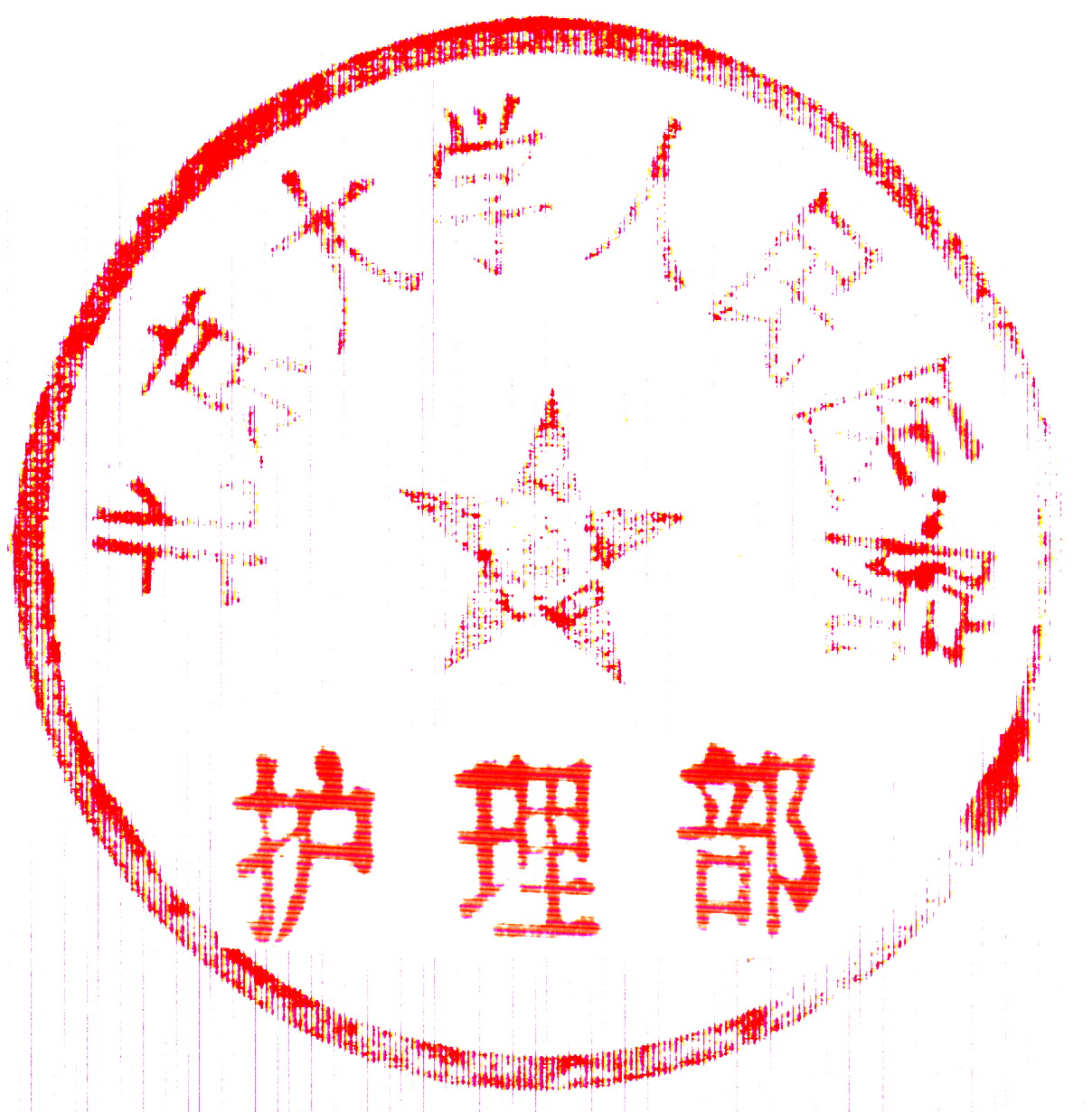 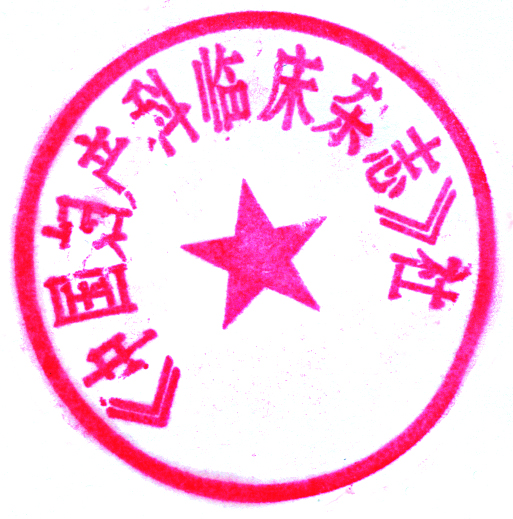    第四届北京大学妇产科护理新进展与助产技术规范化培训学习班组委会                      北京大学人民医院护理部      中国妇产科临床杂志》社                                                 2016年11月10日大会组织机构名誉主席：王建六教授 大会主席：张海燕副主任 执行主席：孙敏科护士长大会秘书组：邢丽莉、李晓丹、王静、于晓杰、张宏滨、龚晶晶、付静主办单位：北京大学妇产科学系、北京大学人民医院护理部、北京大学人民医院妇产科协办单位：《中国妇产科临床杂志》社、中国妇产科在线（http://www.cogonline.com/）一、会议主要内容（一）妇科恶性肿瘤的微创治疗理念与护理康复的相关性（二）辅助生殖技术适应症及治疗（三）女性盆底障碍性疾病的筛查及保守治疗（四）妇科恶性肿瘤患者的姑息治疗（五）化疗致恶性、呕吐的最近防治进展（六）异常产程的观察及护理（七）产科危重症患者抢救的医护配合及规范化培训（八）新产程解读及临床应用（九）瘢痕子宫经阴道分娩（十）产科管理新模式（十一）妊娠合并血液系统疾病的观察及护理（十二）适宜助产技术工作坊：正确处理肩难产、臀助产技术、双胎助产技术、剖宫产术后再妊娠的阴道分娩（十三）羊水栓塞的抢救（十四）新生儿窒息复苏（十五）产后出血（十六）自由体位促进分娩的初探二、会议时间及地点（一）会议时间：2016年12月23日-25日     会议地点：北京大学人民医院科研楼三楼多功能厅北京市西城区西直门南大街11号（国家卫生计生委西侧）（二）报到时间：2016年12月22日全天      报到地点：北京大学人民医院科研楼三楼多功能厅北京市西城区西直门南大街11号（国家卫生计生委西侧）三、费用标准  1. 费用：会议费用980元/人（含资料费及会议期间午餐费用），住宿费自理；适宜助产技术工作坊费用：600元/人，限30人（名额有限，可单报名），若参加会议同时参加工作坊者：1280元/人。2. 学分证书：学习班授予国家级继续教育I类学分6分，颁发学分证书（北京市学员刷卡），参加适宜助产技术工作坊授予北京大学人民医院助产技术培训合格证书。3. 报名方法：可电话、邮件、微信、短信等方式报名。4. 组委会联系方式：联系电话：15001320598 / 010-88324385   短信报名：15001320598电子邮箱报名：fujing0315 @163.com联系人：付静 信函地址：北京市西城区西直门南大街11号北京大学人民医院妇科收  邮编：100044四、特邀专家（排名不分先后）王建六教授：北京大学人民医院副院长            中国整形美容协会女性生殖整复分会会长中华医学会妇科肿瘤分会常委全国女性盆底疾病学组副组长北京医师协会妇产科分会会长北京大学人民医院妇产科主任张晓红教授：北京大学人民医院产科副主任            北京大学人民医院妇产科主任医师梁梅英教授：中华医学会围产分会委员            北京大学人民医院妇产科主任医师赵扬玉教授：北京大学第三医院产科主任刘国莉教授：北京大学人民医院妇产科主任医师吴晓英主任：北京大学人民医院护理部主任国家卫生和计划生育委员会护理标准专业委员会委员中华护理学会26届理事会重症监护护理专业委员会副主任委员北京护理学会重症监护专业委员会副主任委员中华护理学会26届理事会护理行政管理专业委员会委员张海燕主任：中华护理学会26届理事会科研工作委员会副主任委员国家卫生和计划生育委员会护理标准专业委员会副秘书长北京大学人民医院护理部副主任孙敏护士长：北京护理学会妇产科专业委员            北京大学人民医院妇产科科护士长李晓丹护士长：北京大学人民医院妇科护士长王筠护士长：北京大学人民医院计划生育和生殖中心科护士长邢丽莉护士长：北京大学人民医院产科产房护士长龚晶晶：      北京大学人民医院妇产科科带教第四届北京大学妇产科护理新进展与助产技术规范化培训学习班报名表注：此表复制有效，请用正楷字填写。 第四届北京大学妇产科护理新进展与助产技术规范化培训学习班-助产技术工作坊报名表 注：此表复制有效，请用正楷字填写。   单位名称通讯地址邮 编姓   名职务职称学历手机电子邮箱预订房间：    间     天(标间) 或    床位   天预订房间：    间     天(标间) 或    床位   天预订房间：    间     天(标间) 或    床位   天预订房间：    间     天(标间) 或    床位   天预订房间：    间     天(标间) 或    床位   天预订房间：    间     天(标间) 或    床位   天单位名称通讯地址邮 编姓   名职务职称学历手机电子邮箱预订房间：    间     天(标间) 或    床位   天预订房间：    间     天(标间) 或    床位   天预订房间：    间     天(标间) 或    床位   天预订房间：    间     天(标间) 或    床位   天预订房间：    间     天(标间) 或    床位   天预订房间：    间     天(标间) 或    床位   天